ДЕПАРТАМЕНТ ВЕТЕРИНАРИИ ТАМБОВСКОЙ ОБЛАСТИПРИКАЗот 30 марта 2023 г. N 76/1ОБ ОБЩЕСТВЕННОМ СОВЕТЕ ПРИ ДЕПАРТАМЕНТЕ ВЕТЕРИНАРИИТАМБОВСКОЙ ОБЛАСТИВ соответствии с постановлением администрации области от 14.12.2015 N 1470 "Об утверждении Типового положения об общественном совете при органе исполнительной власти области", постановлением Главы Тамбовской области от 23.12.2022 N 71 "Об утверждении Положения о департаменте ветеринарии Тамбовской области" приказываю:1. Утвердить положение об Общественном совете при департаменте ветеринарии Тамбовской области согласно приложению к настоящему приказу.2. Признать утратившими силу следующие приказы управления ветеринарии Тамбовской области:от 30.09.2020 N 168/1 "Об утверждении Положения об Общественном совете при управлении ветеринарии области";от 31.03.2022 N 101/1 "О внесении изменения в Положение об Общественном совете при управлении ветеринарии области".3. Опубликовать настоящий приказ на "Официальном интернет-портале правовой информации" (www.pravo.gov.ru), на сайте сетевого издания "Тамбовская жизнь" (www.tamlife.ru), разместить настоящий приказ на сайте департамента ветеринарии Тамбовской области в информационно-телекоммуникационной сети "Интернет".4. Контроль за исполнением настоящего приказа оставляю за собой.Директор департамента ветеринарииТамбовской областиА.И.ФилинУтвержденоприказомдепартамента ветеринарииТамбовской областиот 30.03.2023 N 76/1ПОЛОЖЕНИЕОБ ОБЩЕСТВЕННОМ СОВЕТЕ ПРИ ДЕПАРТАМЕНТЕ ВЕТЕРИНАРИИТАМБОВСКОЙ ОБЛАСТИ1. Общие положения1.1. Настоящее положение определяет компетенцию, порядок деятельности Общественного совета при департаменте ветеринарии Тамбовской области (далее - Общественный совет), его количественный состав, порядок организации и проведения конкурса кандидатов в члены Общественного совета, требования к кандидатам, порядок взаимодействия Общественного совета с Общественной палатой Тамбовской области (далее - Общественная палата области), срок полномочий членов Общественного совета, их права и обязанности, порядок досрочного прекращения и порядок приостановления деятельности членов Общественного совета, иные положения, связанные с особенностями его деятельности.1.2. Общественный совет выполняет консультативно-совещательные функции и участвует в осуществлении общественного контроля в порядке и формах, которые предусмотрены Федеральным законом "Об основах общественного контроля в Российской Федерации", другими федеральными законами и иными нормативными правовыми актами Российской Федерации, нормативными правовыми актами Тамбовской области, положением об Общественном совете.Общественный совет содействует учету прав и законных интересов общественных объединений, правозащитных, религиозных и иных организаций при общественной оценке деятельности департамента ветеринарии Тамбовской области.1.3. Общественный совет в своей деятельности руководствуется Конституцией Российской Федерации, федеральными законами, правовыми актами Президента Российской Федерации и Правительства Российской Федерации, Уставом (Основным Законом) Тамбовской области Российской Федерации, законами Тамбовской области и иными нормативными правовыми актами, а также настоящим Положением.1.4. Общественный совет осуществляет свою деятельность на основе принципов законности, уважения прав и свобод человека, а также коллегиальности, открытости и гласности.1.5. Общественный совет формируется в целях наиболее эффективного взаимодействия департамента ветеринарии Тамбовской области с Общественной палатой области, общественными организациями, представителями научного сообщества и деловых кругов при реализации полномочий, отнесенных к ведению управления ветеринарии области.1.6. Порядок взаимодействия Общественного совета с Общественной палатой области регламентируется Положением об Общественном совете при департаменте ветеринарии Тамбовской области и согласовывается с Советом Общественной палаты области.Взаимодействие Общественного совета с Общественной палатой области осуществляется в рамках полномочий Общественного совета по следующим направлениям:формирование Общественного совета;подготовка, организация, проведение и (или) участие в мероприятиях по осуществлению общественного контроля в области;подготовка, организация, проведение и (или) участие в проведении общественно значимых мероприятий;участие членов Общественного совета в проведении гражданских форумов, слушаний, "круглых столов" и иных мероприятий по общественно важным вопросам;участие членов Общественного совета в заседаниях Общественной палаты области (по приглашению);участие членов Общественной палаты области в мероприятиях, проводимых Общественным советом (по приглашению).Общественный совет осуществляет взаимодействие с Общественной палатой области по вопросам осуществления общественного контроля, информационного обеспечения общественного контроля, обеспечения его публичности и открытости, а также по иным вопросам, связанным с деятельностью Общественного совета, в порядке, установленном законодательством области об общественном контроле.Общественный совет вправе обратиться в Общественную палату области за оказанием информационной, методической и иной поддержки в целях развития гражданского общества в Тамбовской области.1.7. Состав Общественного совета формируется в количестве 5 человек на конкурсной основе и утверждается приказом департамента ветеринарии Тамбовской области.1.8. Члены Общественного совета исполняют свои обязанности на общественных началах.2. Задачи и компетенция Общественного совета2.1. Основными задачами Общественного совета являются:2.1.1. развитие взаимодействия департамента ветеринарии Тамбовской области с общественными объединениями, научными учреждениями и иными некоммерческими организациями и использование их потенциала для повышения эффективности реализации департаментом ветеринарии Тамбовской области полномочий, отнесенных к его ведению;2.1.2. участие в рассмотрении вопросов, относящихся к сфере деятельности департамента ветеринарии Тамбовской области, вызвавших повышенный общественный резонанс, и выработка предложений по их решению;2.1.3. содействие в подготовке предложений по реализации государственной политики в области конституционных прав граждан;2.1.4. повышение информированности общественности по основным направлениям деятельности департамента ветеринарии Тамбовской области.2.2. Компетенция Общественного совета:2.2.1. участие в осуществлении общественного контроля в порядке и формах, которые предусмотрены Федеральным законом от 21.07.2014 N 212-ФЗ "Об основах общественного контроля в Российской Федерации", другими федеральными законами и иными нормативными правовыми актами Российской Федерации, Законом Тамбовской области от 29.04.2015 N 522-З "О регулировании отдельных вопросов в сфере осуществления общественного контроля в Тамбовской области", иными нормативными правовыми актами области;2.2.2. рассмотрение вопросов, связанных с предоставлением государственных услуг и осуществлением общественного контроля за их исполнением;2.2.3. анализ общественного мнения в сфере деятельности департамента ветеринарии Тамбовской области. Выявление на основе проведенного анализа положительного и отрицательного опыта работы в данном направлении. Подготовка предложений по решению выявленных проблем;2.2.4. рассмотрение и обсуждение инициатив граждан и общественных объединений по вопросам, отнесенным к компетенции департамента ветеринарии Тамбовской области, связанным с реализацией департаментом ветеринарии Тамбовской области своих функций;2.2.5. подготовка предложений по совершенствованию законодательства Тамбовской области, а также выработка иных мер по регулированию процессов в сфере деятельности департамента ветеринарии Тамбовской области;2.2.6. рассмотрение и утверждение доклада об антимонопольном комплаенсе.2.3. Цели и компетенция Общественного совета могут изменяться и дополняться в зависимости от результатов его работы, а также с учетом изменений ситуации в сфере деятельности департамента ветеринарии Тамбовской области.3. Формирование Общественного совета3.1. Общественный совет формируется на конкурсной основе. Конкурс кандидатов в члены Общественного совета (далее - конкурс) организуется и проводится в соответствии с требованиями Федерального закона от 21.07.2014 N 212-ФЗ "Об основах общественного контроля в Российской Федерации", Закона Тамбовской области от 29.04.2015 N 522-З "О регулировании отдельных вопросов в сфере осуществления общественного контроля в Тамбовской области", настоящим Положением.3.2. Для проведения конкурса в департаменте ветеринарии Тамбовской области образуется конкурсная комиссия, которая формируется для проведения отбора, оценки заявлений кандидатов и принятия решения о включении в состав Общественного совета, в целях обеспечения равного доступа граждан Российской Федерации, проживающих на территории Тамбовской области, к участию в работе Общественного совета.3.3. Конкурсная комиссия формируется в составе не менее 5 человек. В состав конкурсной комиссии входят директор департамента ветеринарии Тамбовской области и (или) уполномоченные им представители, а также представители Общественной палаты. Конкурсная комиссия состоит из председателя, его заместителя, секретаря и членов комиссии. Состав конкурсной комиссии формируется таким образом, чтобы была исключена возможность возникновения конфликта интересов, которые могли бы повлиять на принимаемые конкурсной комиссией решения.В соответствии с частью 1 статьи 10 Федерального закона от 25.12.2008 N 273-ФЗ "О противодействии коррупции" под конфликтом интересов понимается ситуация, при которой личная заинтересованность (прямая или косвенная) лица, замещающего должность, замещение которой предусматривает обязанность принимать меры по предотвращению и урегулированию конфликта интересов, влияет или может повлиять на надлежащее, объективное и беспристрастное исполнение им должностных (служебных) обязанностей (осуществление полномочий).3.4. Заседания конкурсной комиссии проводятся по мере необходимости.3.5. Заседание конкурсной комиссии проводит председатель. В случае его отсутствия заседание проводит заместитель председателя.3.6. Конкурсная комиссия осуществляет следующие функции:проводит заседания;производит оценку заявлений на участие в конкурсе;проводит отбор кандидатур для участия в конкурсе;определяет кандидатуры для включения в состав Общественного совета.3.7. Заседание конкурсной комиссии является правомочным в случае, если на нем присутствуют не менее двух третей от общего числа ее членов.3.8. Объявление о конкурсе размещается на официальном сайте департамента ветеринарии Тамбовской области в информационно-телекоммуникационной сети "Интернет" (https://www.vet.tmbreg.ru) и на сайте сетевого издания "Тамбовская жизнь" (www.tamlife.ru), а также одновременно направляется в Общественную палату области.3.9. Объявление о проведении конкурса должно содержать следующую информацию:требования к кандидатам в члены Общественного совета;перечень и форму документов, которые необходимо представить для участия в конкурсе;срок, время, место и способы приема документов, необходимых для участия в конкурсе;способ уведомления участников конкурса об итогах конкурса (почтовый адрес, номер телефона, адрес электронной почты).3.10. Правом выдвижения кандидатур в члены Общественного совета обладают Общественная палата области, общественные объединения и иные негосударственные некоммерческие организации, в установленном порядке зарегистрированные на территории Тамбовской области, целями деятельности которых являются представление или защита общественных интересов и (или) выполнение экспертной работы в сфере общественных отношений.Не допускаются к выдвижению кандидатов в члены Общественного совета общественные объединения и иные негосударственные некоммерческие организации, установленные частью 6 статьи 3 Закона Тамбовской области от 29.04.2015 N 522-З "О регулировании отдельных вопросов в сфере осуществления общественного контроля в Тамбовской области".3.11. Требования к кандидатам:3.11.1. Общественный совет формируется на основе добровольного участия в его деятельности граждан Российской Федерации, проживающих на территории Тамбовской области и достигших возраста восемнадцати лет.Кандидаты в состав Общественного совета должны иметь опыт работы по профилю деятельности департамента ветеринарии Тамбовской области или опыт общественной деятельности, не менее одного года, и не иметь конфликта интересов, связанного с осуществлением полномочий члена Общественного совета.В соответствии с частью 1 статьи 10 Федерального закона от 25.12.2008 N 273-ФЗ "О противодействии коррупции" под конфликтом интересов в настоящем Положении понимается ситуация, при которой личная заинтересованность (прямая или косвенная) лица, замещающего должность, замещение которой предусматривает обязанность принимать меры по предотвращению и урегулированию конфликта интересов, влияет или может повлиять на надлежащее, объективное и беспристрастное исполнение им должностных (служебных) обязанностей (осуществление полномочий).3.11.2. В состав Общественного совета не могут входить лица, замещающие государственные должности Российской Федерации и субъектов Российской Федерации, должности государственной службы Российской Федерации и субъектов Российской Федерации, лица, замещающие муниципальные должности и должности муниципальной службы, лица, которые в соответствии с Федеральным законом от 04.04.2005 N 32-ФЗ "Об Общественной палате Российской Федерации" не могут быть членами Общественной палаты Российской Федерации, а также лица, которые в соответствии с Законом Тамбовской области от 23.12.2016 N 57-З "Об Общественной палате Тамбовской области" не могут быть членами Общественной палаты Тамбовской области.3.12. Официальные представители Общественной палаты Тамбовской области, общественных объединений и иных негосударственных некоммерческих организаций, обладающих правом выдвижения кандидатур в члены Общественного совета (далее - заявители), в течение 30 (тридцати) календарных дней со дня размещения объявления о конкурсе на сайте департамента ветеринарии Тамбовской области в информационно-телекоммуникационной сети "Интернет" представляют лично либо направляют по почте заявление о выдвижении кандидата в члены Общественного совета (далее - кандидат) по форме, указанной в приложении N 1 (не приводится) к настоящему Положению, с приложением следующих документов:анкеты кандидата по форме, указанной в приложении N 2 (не приводится) к настоящему Положению, с приложением фотографии кандидата размером 30 х 40 мм;заявления-согласия кандидата на выдвижение в члены Общественного совета по форме, указанной в приложении N 3 (не приводится) к настоящему Положению;заявления-согласия кандидата на обработку его персональных данных по форме, указанной в приложении N 4 (не приводится) к настоящему Порядку.3.13. Направленное заявление и приложенные к нему документы подлежат регистрации в порядке, установленном инструкцией по делопроизводству.3.14. Несвоевременное представление документов, указанных в пункте 3.12 настоящего Положения, представление их не в полном объеме являются основанием для отказа заявителю в их приеме.3.15. Организация и проведение конкурса возлагается на департамент ветеринарии Тамбовской области (далее - Департамент).3.16. Департамент осуществляет следующие функции:принимает решение о проведении конкурса;готовит решение о проведении конкурса;готовит документы для объявления конкурса;обеспечивает размещение объявления о проведении конкурса и его результатах;выполняет иные функции в целях подготовки и проведения конкурса.3.17. Решение о дате, месте и времени проведения конкурса принимается директором Департамента в течение двух рабочих дней после окончания срока подачи документов, указанного в пункте 3.12 раздела 3 настоящего Положения.3.18. На заседании конкурсной комиссии изучаются документы, представленные кандидатами, на предмет соответствия кандидатов требованиям, установленным настоящим Положением.По итогам рассмотрения представленных документов конкурсная комиссия принимает решение в отношении каждого кандидата о соответствии либо несоответствии кандидата требованиям, установленным настоящим Положением.Конкурсная комиссия принимает решение о несоответствии кандидата требованиям, установленным настоящим Положением, в следующих случаях:несоответствие кандидата требованиям, установленным в пункте 3.10 настоящего Положения;представление неполных, неточных и (или) недостоверных сведений.3.19. Кандидаты, признанные соответствующими требованиям, установленным настоящим Положением, и которые представили надлежащим образом оформленные документы, оцениваются конкурсной комиссией с присвоением баллов (от 1 до 5) по следующему критерию:наличие опыта работы по профилю деятельности Департамента от одного года - 1 балл, за каждый последующий год - 1 балл, свыше пяти лет - 5 баллов;наличие опыта общественной деятельности от одного года - 1 балл, за каждый последующий год - 1 балл, свыше пяти лет - 5 баллов.3.20. По результатам оценки кандидатов конкурсная комиссия принимает решение о результатах проведения конкурса, с указанием кандидатов, набравших наибольшее количество баллов, и представляемых для включения в состав Общественного совета.3.21. Результаты работы конкурсной комиссии в течение пяти рабочих дней с даты проведения конкурса оформляются протоколом, который подписывается председателем, заместителем председателя, секретарем и членами комиссии, принявшими участие в заседании.3.22. Протокол конкурсной комиссии по результатам проведения конкурса незамедлительно направляется директору Департамента.3.23. Сообщения о результатах конкурса направляются заявителям и кандидатам в течение 7 календарных дней со дня его завершения.3.24. Кандидат, не согласный с решением, принятым конкурсной комиссией, вправе обратиться в Общественную палату Тамбовской области.3.25. Отобранные конкурсной комиссией по результатам конкурса кандидатуры подлежат включению в состав Общественного совета. Состав Общественного совета утверждается приказом Департамента.3.26. Департамент в течение 5 рабочих дней после вступления в силу приказа, которым утвержден состав Общественного совета, размещает на официальном сайте Департамента в информационно-телекоммуникационной сети "Интернет" информацию об утвержденном составе Общественного совета и одновременно направляет указанную информацию в Общественную палату области.4. Порядок деятельности Общественного совета4.1. Общественный совет осуществляет деятельность в соответствии с планом работы на очередной календарный год, утвержденным на его заседании и согласованным с директором Департамента.4.2. Основной формой деятельности Общественного совета являются заседания, которые проводятся по мере необходимости, но не реже одного раза в полугодие, и считаются правомочными, если на них присутствует не менее двух третей членов Общественного совета.4.3. На первом заседании Общественный совет большинством голосов его членов избирает председателя Общественного совета, который организует работу Общественного совета и проводит его заседания, и секретаря Общественного совета.4.4. Председатель Общественного совета:4.4.1. определяет приоритетные направления деятельности Общественного совета, организует его работу и председательствует на заседаниях;4.4.2. вносит на утверждение Общественного совета планы работы, формирует повестку заседания Общественного совета, состав экспертов и иных лиц, приглашаемых на заседания;4.4.3. координирует деятельность Общественного совета;4.4.4. взаимодействует с директором Департамента по вопросам реализации решений Общественного совета, изменению его состава;4.4.5. подписывает протоколы заседаний и другие документы Общественного совета;4.4.6. представляет Общественный совет в органах государственной власти, органах местного самоуправления, организациях.4.5. В отсутствие председателя Общественного совета его функции выполняет заместитель.4.6. Секретарь Общественного совета:4.6.1. организует текущую деятельность Общественного совета;4.6.2. информирует членов Общественного совета о времени, месте и повестке дня его заседания, а также об утвержденных планах работы;4.6.3. во взаимодействии с членами Общественного совета обеспечивает подготовку информационно-аналитических материалов к заседанию по вопросам, включенным в повестку дня;4.6.4. организует делопроизводство.4.7. Члены Общественного совета имеют право:4.7.1. вносить предложения относительно формирования планов работы Общественного совета и повестки дня его заседания;4.7.2. знакомиться с документами и материалами по вопросам, вынесенным на обсуждение Общественного совета;4.7.3. предлагать кандидатуры экспертов для участия в заседаниях Общественного совета;4.7.4. возглавлять и входить в состав рабочих и экспертных групп, формируемых Общественным советом.4.8. Члены Общественного совета обязаны:4.8.1. принимать участие в заседаниях лично, не передавая свои полномочия другим лицам;4.8.2. соблюдать законодательство Российской Федерации об общественном контроле;4.8.3. соблюдать конфиденциальность полученной в ходе общественного контроля информации;4.8.4. информировать о возникновении личной заинтересованности, которая может привести к конфликту интересов.4.9. Решения Общественного совета принимаются открытым голосованием простым большинством голосов его членов, присутствующих на заседании. При равенстве голосов решающим является голос председательствующего.Решения Общественного совета принимаются в форме заключений, предложений и обращений, носят рекомендательный характер и отражаются в протоколах заседаний, которые подписывают председатель Общественного совета и секретарь Общественного совета.Копии протоколов представляются директору Департамента.Результаты осуществленного Общественным советом общественного контроля оформляются в виде итоговых документов общественного мониторинга, актов общественной проверки, заключений общественной экспертизы, протоколов общественного обсуждения, протоколов общественных (публичных) слушаний, а также в иных формах, предусмотренных федеральными законами (далее - итоговый документ, подготовленный Общественным советом по результатам общественного контроля).Итоговый документ, подготовленный Общественным советом по результатам общественного контроля, в течение пяти рабочих дней после дня его составления направляется Общественным советом директору Департамента для рассмотрения.Департамент рассматривает подготовленные Общественным советом по результатам общественного контроля итоговые документы в течение тридцати дней со дня их получения, а в случаях, предусмотренных федеральными законами и иными нормативными правовыми актами Российской Федерации, законами и иными нормативными правовыми актами области, учитывают предложения, рекомендации и выводы, содержащиеся в этих документах, и принимают меры по защите прав и свобод человека и гражданина, прав и законных интересов общественных объединений и иных негосударственных некоммерческих организаций.Общественный совет осуществляет определение и обнародование результатов общественного контроля в порядке, предусмотренном Федеральным законом "Об основах общественного контроля в Российской Федерации", в том числе обнародует информацию о своей деятельности, о проводимых мероприятиях общественного контроля и об их результатах, размещает ее в информационно-телекоммуникационной сети "Интернет" - на официальном сайте Департамента, в средствах массовой информации, а также при необходимости направляет информацию о результатах общественного контроля в органы прокуратуры и (или) органы государственной власти, в компетенцию которых входит осуществление государственного контроля (надзора) за деятельностью органов и (или) организаций, в отношении которых осуществляется общественный контроль.4.10. По запросам Общественного совета Департамент в течение 20 календарных дней представляет Общественному совету сведения, необходимые для исполнения его полномочий, за исключением сведений, составляющих государственную или иную охраняемую законом тайну, сведений о персональных данных, а также информации, доступ к которой ограничен федеральными законами.4.11. Срок полномочий членов Общественного совета истекает через три года со дня издания правового акта о составе Общественного совета.Полномочия члена Общественного совета прекращаются по истечении срока его полномочий, а также досрочно в случаях:4.11.1. письменного заявления о выходе из состава Общественного совета;4.11.2. прекращения гражданства Российской Федерации или наличия гражданства (подданства) иностранного государства либо вида на жительство или иного документа, подтверждающего право на постоянное проживание гражданина Российской Федерации на территории иностранного государства;4.11.3. вступления в законную силу обвинительного приговора суда;4.11.4. признания недееспособным, безвестно отсутствующим, объявления умершим на основании решения суда, вступившего в законную силу;4.11.5. смерти;4.11.6. наступления обстоятельств, в силу которых член Общественного совета входит в круг лиц, указанных в подпункте 3.11 настоящего Положения;4.11.7. несоблюдения, неисполнения и (или) ненадлежащего исполнения федерального законодательства и законодательства Тамбовской области об общественном контроле;4.11.8. прекращения членства в Общественной палате Тамбовской области, общественном объединении, иной негосударственной некоммерческой организации члена Общественного совета, кандидатура которого выдвинута соответственно Общественной палатой, данным общественным объединением, иной негосударственной некоммерческой организацией;4.11.9. ходатайства Общественной палаты Тамбовской области, общественного объединения, иной негосударственной некоммерческой организации об отзыве члена Общественного совета, кандидатура которого выдвинута соответственно Общественной палатой, данным общественным объединением, иной негосударственной некоммерческой организацией.Досрочное прекращение полномочий члена Общественного совета по письменному заявлению о выходе из состава Общественного совета оформляется решением председателя Общественного совета, с последующим уведомлением руководителя органа исполнительной власти.Досрочное прекращение полномочий члена Общественного совета по основаниям, предусмотренным подпунктами 4.11.2 - 4.11.9 пункта 4.11 настоящего Положения, оформляется решением Общественного совета, с последующим уведомлением директора Департамента.В случае досрочного прекращения полномочий члена Общественного совета новый член Общественного совета вводится в его состав в порядке, предусмотренном разделом 3 настоящего Положения.4.12. Полномочия члена Общественного совета приостанавливаются в случае:4.12.1. предъявления ему в порядке, установленном уголовно-процессуальным законодательством Российской Федерации, обвинения в совершении преступления;4.12.2. назначения ему административного наказания в виде административного ареста;4.12.3. регистрации его в качестве кандидата на государственную должность Российской Федерации, кандидата в депутаты законодательного (представительного) органа субъекта Российской Федерации, кандидата на государственную должность субъекта Российской Федерации, кандидата на должность государственной службы Российской Федерации, кандидата на должность государственной службы субъекта Российской Федерации, кандидата на муниципальную должность, кандидата в депутаты представительного органа местного самоуправления, кандидата на должность муниципальной службы, доверенного лица или уполномоченного представителя кандидата (избирательного объединения, политической партии), а также в случае вхождения его в состав инициативной группы по проведению референдума в Российской Федерации или в Тамбовской области.Приостановление полномочий члена Общественного совета оформляется решением Общественного совета, согласованным с директором Департамента.4.13. Полномочия члена Общественного совета возобновляются на следующий день после истечения срока применения соответствующей меры либо прекращения обстоятельств, указанных в пункте 4.12 настоящего Положения.Возобновление полномочий члена Общественного совета оформляется решением Общественного совета, с последующим уведомлением директора Департамента.4.14. Организационно-техническое обеспечение деятельности Общественного совета, в том числе включая проведение заседаний, осуществляет Департамент.4.15. Информация о создании Общественного совета, его составе, планах работы и принятых на заседаниях решениях размещается на официальном сайте Департамента в информационно-телекоммуникационной сети "Интернет".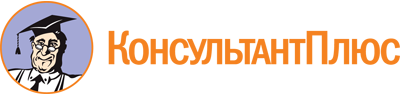 Приказ департамента ветеринарии Тамбовской области от 30.03.2023 N 76/1
"Об Общественном совете при департаменте ветеринарии Тамбовской области"
(вместе с "Положением об Общественном совете при департаменте ветеринарии Тамбовской области")Документ предоставлен КонсультантПлюс

www.consultant.ru

Дата сохранения: 12.06.2023
 